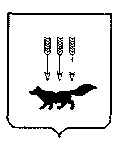 ПОСТАНОВЛЕНИЕАДМИНИСТРАЦИИ городского округа САРАНСКот   «    21   »    апреля     2020 г.                                                   			№ 640Об утверждении документации по планировке территории (проект планировки территории, проект межевания территории) для размещения линейного объекта «Реконструкция канализационных сетей Юго-Западной части г. Саранска. Приток № 2 коллектора №2» 	Принимая во внимание обращение Муниципального предприятия городского округа Саранск «Саранское водопроводно-канализационное хозяйство» от                          15 апреля 2020 года № 566, в соответствии с Федеральным законом от 6 октября                        2003 года № 131-ФЗ «Об общих принципах организации местного самоуправления в Российской Федерации», статьями 45, 46 Градостроительного кодекса Российской Федерации, постановлением Правительства Российской Федерации от 12 мая                             2017 года № 564  «Об утверждении Положения о составе и содержании проектов планировки территории, предусматривающих размещение одного или нескольких линейных объектов», постановлением Администрации городского округа Саранск от 28 октября 2019 года № 1892 «О подготовке документации по планировке территории (проект планировки территории, проект межевания территории) для размещения линейного объекта «Реконструкция канализационных сетей Юго-Западной части г. Саранска. Приток № 2 коллектора №2», постановлением Главы городского округа Саранск от 21 февраля 2020 года № 69-ПГ «О вынесении на публичные слушания документации по планировке территории (проект планировки территории, проект межевания территории) для размещения линейного объекта «Реконструкция канализационных сетей Юго-Западной части г. Саранска. Приток № 2 коллектора №2», с учетом протокола публичных слушаний по вопросу разработки документации по планировке территории (проект планировки территории, проект межевания территории) для размещения линейного объекта «Реконструкция канализационных сетей Юго-Западной части г. Саранска. Приток № 2 коллектора №2», проведенных 17 марта 2020 года, заключения о результатах публичных слушаний, опубликованного в газете «Саранский Вестник» от 8 апреля 2020 года № 7, иных прилагаемых документов Администрация городского округа Саранск п о с т а н о в л я е т:       1. Утвердить документацию по планировке территории (проект планировки территории, проект межевания территории) для размещения линейного объекта «Реконструкция канализационных сетей Юго-Западной части г. Саранска. Приток № 2 коллектора №2» согласно приложению к настоящему постановлению (заказчик – Муниципальное предприятие городского округа Саранск «Саранское водопроводно-канализационное хозяйство»).2. Считать документацию, указанную в пункте 1 настоящего постановления,  действующей при полном выполнении требований, предъявляемых действующими на момент реализации документации Генеральным планом городского округа Саранск и Правилами землепользования и застройки городского округа Саранск.3. Контроль за исполнением настоящего постановления возложить                               на Заместителя Главы городского округа Саранск – Директора Департамента перспективного развития Администрации городского округа Саранск. 4. Настоящее постановление вступает в силу со дня его официального опубликования.Глава городского округа Саранск				                  		П.Н. Тултаев                          Приложение  к постановлению Администрации городского округа Саранск от «21» апреля 2020 г. № 640Состав документации по планировке территории (проект планировки территории, проект межевания территории) для размещения линейного объекта «Реконструкция канализационных сетей Юго-Западной части                            г. Саранска. Приток № 2 коллектора №2»   №п/пНаименование документа1Пояснительная записка2Графическая часть2.1Основная часть проекта планировки территории:2.1.1Чертеж красных линий М 1:10002.1.2Чертеж границ зон планируемого размещения линейных объектов М1:10002.2Материалы по обоснованию проекта планировки территории:2.2.1Схема расположения элементов планировочной структуры. М 1:100002.2.2Схема использования территории в период подготовки проекта планировки территории М 1:10002.2.3Схема границ зон с особыми условиями использования территории                           М 1:10002.2.4Результаты инженерных изысканий М 1:10002.3Основная часть проекта межевания территории:2.3.1Чертеж межевания территории. Чертеж границ зон действия публичных сервитутов М 1:10002.4Материалы по обоснованию проекта межевания территории:2.4.1Чертеж границ существующих земельных участков. Чертеж границ зон с особыми условиями использования территории М 1:1000